ОДОБРЯВАМ:АДМИНИСТРАТИВЕн РЪКОВОДИТЕЛРАЙОНЕН ПРОКУРОРград  НИКОПОЛД О К У М Е Н Т А Ц И ЯЗАучастие в  открита процедура за възлагане на обществена поръчка с ПРЕДМЕТ:„Извършване на периодични медицински прегледи за нуждитена Районна прокуратура град Никопол“град НИКОПОЛ, 29.10.2013г.Настоящата документация е изготвена съгласно чл. 28, ал. 1 от ЗОП и одобрена на основание чл. 25, ал. 1 от ЗОП с Решение № ОПИ - 2/29.10.2013г. на административен ръководител - районен прокурор на РП Никопол, упълномощен със Заповед № ЛС-121/17.01.2013г. на главния прокурор.УВАЖАЕМИ ДАМИ И ГОСПОДА,Районна прокуратура град Никопол с адрес: гр. Никопол, обл. Плевен, пл. Европа №14, Съдебна палата на основание Решение № ОПИ - 2/29.10.2013г. на административен ръководител - районен прокурор на Районна прокуратура град Никопол – Христо Маринов Киновски, упълномощен със Заповед № ЛС-121/17.01.2013г. на главния прокурор на Република България, обявява открита процедура за възлагане на обществена поръчка.Документацията за участие се предоставя безплатно. Същата е достъпна на интернет-страницата на Окръжна прокуратура – Плевен /раздел Обществени поръчки/:  http://www.prb.bg/oppleven/bg/Public_procurement след регистрация на e-mail:  nikopol@pl.prb.bg. Документацията може да бъде получена безплатно и на хартиен носител на адрес: гр. Никопол, пл. Европа №14, Съдебна палата, ет. 2, Деловодство.Участниците в процедурата следва да прегледат и се съобразят с всички указания, образци, условия и изисквания, представени в документацията.Комуникацията с участниците ще се извършва по ел. поща (с изрично потвърждаване на всяко получено писмо от двете страни), освен ако участник писмено заяви желание за друг вид комуникация. Всеки участник ще бъде уведомен по ел. поща за резултатите от оценяването на представената от него оферта. В случай, че участник не потвърди по ел. поща получаването на резултатите от оценяването в рамките на един работен ден след изпращане на електронното писмо, с оглед спазване на законоустановените срокове резултатите ще му бъдат изпратени по пощата с писмо с обратна разписка.Офертите се подават всеки работен ден от 10.00 до 12.00 и от 13.00 до 16.00 часа, в срок до 16.00 часа на 09.12.2013г. включително, в Деловодството на Районна прокуратура град Никопол.Офертите ще бъдат разгледани от комисия за разглеждане, оценка и класиране, която ще започне своята работа, след изтичане срока за подаване на офертите. За деня на отваряне на ценовите оферти, участниците ще бъдат уведомени по ел. поща или друг посочен от тях начин за комуникация.За допълнителна информация и въпроси се обръщайте на тел. 064/889 153, тел. 064/889 154 или на e-mail: nikopol@pl.prb.bg.СЪДЪРЖАНИЕ НА ДОКУМЕНТАЦИЯТА:Раздел А.І. Решение № ОПИ - 2/29.10.2013г. за откриване на процедура за възлагане на обществена поръчка.ІІ. Обявление за обществена поръчка.Раздел Б.І. Пълно описание на предмета на поръчката.ІІ. Техническа спецификация.ІІI. Изисквания, на които участниците трябва да отговарят.ІV. Критерий за оценка на офертите. V. Образец на офертата и указание за подготовката й.VІ. Проект на договор за възлагане на обществената поръчка.VІІ. Приложения.Раздел Б.I. Пълно описание на предмета на поръчката1. Описание на предмета на поръчката: „Извършване на периодични медицински прегледи  за нуждите на Районна прокуратура град Никопол”.Обществената поръчка е за извършване на периодични медицински прегледи за нуждите на Районна прокуратура град Никопол.Предметът включва услуги и дейности, свързани с осигуряване изпълнението на задълженията на работодателя съгласно изискванията на приложение 5 към чл.8 от Наредба №3 /обн. ДВ бр.16, 1987 г./ за задължителните предварителни и периодични медицински прегледи на работниците и чл.9 от Наредба №7 от 15.08.2005г. за минималните изисквания за осигуряване на здравословни и безопасни условия на труд при работа с видеодисплеи. С оглед спазването на изискванията на законодателството и становището на обслужващата служба по трудова медицина (изх.№ 882/23.10.2013г.), видовете медицински прегледи и изследвания, които изпълнителят следва да осигури за персонала на РП-Никопол, са:Медицински прегледи:терапевт – снемане на анамнеза и общ здравен статус, изготвяне и разчитане на електрокардиограма, измерване на кръвно налягане и пулс;офталмолог – изследване на зрителна острота и рефракции за регистриране на болести на окото и придатъците му; при необходимост – издаване на рецепта за очила.невролог – снемане на анамнеза, неврологичен статус, диагностициране на заболявания на нервната система.Лабораторни изследвания:пълна кръвна картина, холестеролурина (захар, кетонни тела, албумин, уробилиноген).2. Прогнозна стойност за изпълнение на поръчката.Прогнозната стойност на поръчката е 300,00 (триста) лв. без вкл. ДДС.Възложителят ще заплати само реално извършените услуги, установени с двустранно подписан протокол между представителите на Изпълнителя и Възложителя, изготвен по единични цени за отделните дейности и брой прегледани лица.Предложения, които надвишават прогнозната стойност, ще бъдат отхвърлени и участниците – отстранени от участие в процедурата3. Срок за изпълнение на поръчката.За всички предвидени дейности, включени в настоящата поръчка, срокът на изпълнение е 12 месеца.4. Изисквания към предлаганите услуги:Предложените услуги от участника трябва напълно да отговарят на техническата спецификация и всички релевантни изисквания на българското законодателство.5. Място на изпълнение на поръчката:Услугите, предоставени от участника ще се осъществяват на територията на град Никопол;6. Количество или обем (персонал).Обхваща персонала на Районна прокуратура град Никопол – 8 (осем) човека;Посочената от възложителя обща численост на персонала подлежи на промяна по време на изпълнение на поръчката, посочени в техническото предложение (Приложение №9).ІІ. Техническа спецификация.Периодичните медицински прегледи са свързани с осигуряване изпълнението на задълженията на работодателя съгласно изискванията на приложение 5 към чл. 8 от Наредба №3/28.02.1987г. за задължителните предварителни и периодични медицински прегледи на работниците и чл.9 от Наредба №7/15.08.2005г. за минималните изисквания за осигуряване на здравословни и безопасни условия на труд при работа с видеодисплеи. С оглед спазването на изискванията на законодателството и становището на обслужващата служба по трудова медицина (изх.№ 882/23.10.2013г.), видовете медицински прегледи и изследвания, които изпълнителят следва да осигури за персонала на РП-Никопол, са:Профилактичните прегледи се извършват за всеки работещ еднократно за периода от датата на подписване на договора по съгласуван при сключването му график между възложителя и изпълнителя. В срок от седем дни от датата на извършване на профилактичните медицински прегледи, обработената информация от тях следва да бъде предадена под формата на картон от профилактичен медицински преглед за всеки прегледан работещ на обслужващата служба по трудова медицина, с копие (в запечатани пликове) за съответните работещи.Минимални изисквания:Осигуряване на прегледи от лекари - специалисти – терапевт, невролог, офталмолог; клинична лаборатория.Участникът следва да гарантира извършването на  посочените медицински дейности и здравни услуги.Участникът следва да обезпечи изпълнението на здравните услуги с медицинска апаратура и техника, както и с клинична лаборатория за извършване на изследвания, екипи и техника за извършване на прегледите и изследванията.Техническото предложение следва да съдържа подробно описание на начина за изпълнение на поръчката, в съответствие с изискванията на Възложителя, посочени в настоящата глава от документацията.Изискванията по техническата спецификация се считат за задължителни минимални изисквания към офертите. Неспазването им води до отстраняване на участника от процедурата.Качеството на предоставените услуги следва да е в съответствие с техническата спецификация и изискванията на релевантните нормативни актове.ІІI. Изисквания, на които участниците трябва да отговарят.1. Общи изисквания:В процедурата за възлагане на обществената поръчка може да участва всеки, който отговаря на изискванията на Възложителя, посочени в документацията за участие и за когото не са налице обстоятелствата по чл.47, ал.1, ал 2, т.1-т.5 и ал.5 от Закона за обществените поръчки (ЗОП). За целта участниците попълват декларации по образци на Възложителя.Участници в процедурата за възлагане на обществената поръчка могат да бъдат лечебни заведения за извънболнична и болнична помощ. Лечебните заведения следва да отговарят на регламентираните в закона условия за придобиването на правоспособност за осъществяване на предоставяните от тях медицински услуги Представят се следните документи за регистрация съгласно чл. 49, ал.2 от ЗОП: заверено копие от удостоверение за извършване на лечебната дейност по чл.40, ал.9 от Закона за лечебните заведения – представя се в случай, че участниците в поръчката са лечебни заведения за извънболнична помощ, или заверено копие от разрешение за осъществяване на лечебна дейност по чл.46, ал.1 от Закона за лечебните заведения – представя се в случай, че участниците в процедурата са лечебни заведения за болнична помощ.2. Изисквания относно икономическото и финансовото състояние:Участниците в настоящата процедура трябва да са реализирали общ оборот и оборот от услуги, сходни с предмета на поръчката – общо за последните три приключени финансови години (2010г., 2011г. и 2012г.) в зависимост от датата, на която кандидатът или участникът е учреден или е започнал дейността си, в размер на – 2.5 (две цяло и половина) пъти от прогнозната стойност на поръчката – Приложение № 2.1.Прогнозната стойност на поръчката е 300,00 (триста) лева без вкл. ДДС.Когато участник в процедурата е обединение, което не е юридическо лице, документите по тази точка се представят само за участниците, чрез които обединението доказва съответствието си с критериите за подбор по чл. 25, ал. 2, т.6 от ЗОП – минимални изисквания за икономическото и финансовото състояние. Когато участникът в процедурата е чуждестранно физическо или юридическо лице или техни обединения, документите по тази точка, които са на чужд език, се представят и в превод.3. Изисквания относно техническите възможности: Участникът да има изпълнени през последните три години (2010г., 2011г. и 2012г.) минимум два договора (за които е получил препоръка за добро изпълнение), сходни с предмета на поръчката, включително стойности, дати и получатели, съгласно образец – Приложение № 2.2.Участникът следва да посочи лицата, които ще отговарят за извършването на услугите, като представи за същите заверено копие от документи (дипломи, удостоверения и др.), удостоверяващи необходимото образование и професионална квалификация – Приложение №11.Участникът следва да обезпечи изпълнението на здравните услуги с медицинска апаратура и техника, както и с клинична лаборатория за извършване на изследвания, екипи и техника за извършване на прегледите и изследванията.ІV. Критерий за оценка. Критерий за оценка на офертите е „най-ниска цена“, формирана като сбора на произведенията между количествата по отделните услуги (брой обслужвани лица) и съответната единична цена за услуга, без включен ДДС. Офертата, в която е посочена най-ниската цена за изпълнение на поръчката се класира на първо място.Когато най-ниската цена се предлага в две или повече оферти, комисията провежда публично жребий за определяне на Изпълнител между класираните на първо място оферти.V. Образец на офертата и указание за подготовката й.1. Общи изисквания и условия:1.1. Офертата да бъде изготвена в съответствие с изискванията на Закона за обществените поръчки и изискванията на Възложителя, посочени в настоящата документация;1.2. Офертата да бъде подписана от лице, което представлява участника съгласно търговската регистрация на участника или от изрично упълномощено за това лице;1.3. Пликът с офертата съдържа три отделни запечатани непрозрачни и надписани плика, както следва:А) плик № 1 с надпис „Документи за подбор“;Б) плик № 2 с надпис „Предложение за изпълнение на поръчката“;В) плик № 3 с надпис „Предлагана цена“.1.4. „Предложението за изпълнение на поръчката“ и „Предлаганата цена“ да бъдат подписани от лице, което представлява участника, съгласно търговската регистрация на участника или от изрично упълномощено за това лице.1.5. Офертите се подават всеки работен ден от 10.00 до 12.00 и от 13.00 до 16.00 часа, в срок до 16.00 часа на 09.12.2013г. включително, в Районна прокуратура град Никопол, пл. Европа №14, Съдебна палата, ет. 2, Деловодство. Пликът трябва да бъде маркиран, както следва:Адрес:Прокуратура на Република България - Районна прокуратура град Никопол, пл. Европа №14, Съдебна палата, ет. 2, Деловодство, град Никопол 5940.Открита процедура за възлагане на  обществена поръчка с предмет:    “Извършване на периодични медицински прегледи за нуждите на Районна прокуратура град Никопол”.Име/Фирма на участника, адрес за кореспонденция, телефон, факс и електронен адрес: …….… …………………… ……………………… ……………1.6. Всеки участник може да представи само една оферта. Не се предвижда възможност за представяне на варианти в офертите.Срокът на валидност на офертите е 120 (сто и двадесет) календарни дни, считано от крайния срок за получаване на офертите.2. Изисквания към съдържанието на плик № 1 - „Документи за подбор“Плик № 1 с надпис „Документи за подбор“ съдържа документите, изисквани от възложителя съгласно чл. 56, ал. 1, т. 1-6, т. 8, т. 12-14 от ЗОП: 2.1. Списък на документите, съдържащи се в офертата, подписан от участника;2.2. Копие от документ за регистрация или единен идентификационен код съгласно чл.23 от Закона за търговския регистър, когато участникът е юридическо лице или едноличен търговец, а когато участник е физическо лице – копие от документа за самоличност.Когато участник в процедурата е обединение, което не е юридическо лице, документите по тази точка се представят за всяко физическо или юридическо лице, включено в обединението.Когато участникът в процедурата е чуждестранно физическо или юридическо лице или техни обединения, офертата се подава на български език като документът по тази точка се представя в официален превод.2.3. Когато участник е обединение – документ, подписан от лицата в обединението, в който задължително се посочва представляващият - Приложение №1.2.4. Документ за гаранция за участие – оригинал на банкова гаранция или заверено копие от платежното нареждане, когато гаранцията е парична сума (Приложение № 3.1.).2.5. Доказателства за икономическото и финансовото състояние, посочени в обявлението за обществената поръчка:Във връзка с минималното изискване на Възложителя участникът да е реализирал общ оборот и оборот от услугите, които са предмет на поръчката – общо за последните 3 (три години) – (2010г., 2011г. и 2012г.) – 2.5 (два и половина) пъти от прогнозната стойност на поръчката, следва да се представи:Справка за общия оборот и за оборота на услугите, които са предмет на поръчката, за последните три години в зависимост от датата, на която кандидатът или участникът е учреден или е започнал дейността си – Приложение №2.1. 2.6. Доказателства за техническите възможности и/или квалификация, посочени в обявлението за обществената поръчка:Във връзка с минималното изискване на Възложителя - през последните 3 години участникът да е изпълнил минимум 2 (два) договора, сходни с предмета на поръчката, да се представи списък на основните договори за услуги,  сходни с предмета на поръчката, включително стойности, дати и получатели, придружени от препоръки за добро изпълнение, съгласно образец – Приложение №2.2. 2.7. Декларации по образец за отсъствие на обстоятелствата по чл. 47, ал. 1, 2, и ал. 5 от ЗОП (Приложение № 4 и Приложение № 5).  Когато участник в процедурата е обединение, което не е юридическо лице, документите по тази точка се представят за всяко физическо или юридическо лице, включено в обединението.Когато участникът в процедурата е чуждестранно физическо или юридическо лице или техни обединения, документите по тази точка, които са на чужд език, се представят и в превод;2.8. Декларация по образец за подизпълнителите, когато участникът предвижда такива, както и видът на работите, които ще извършват и дела на тяхното участие. (Приложение № 6)Когато участникът предвижда участие на подизпълнители, документите по т. 2.2, т.2.5., т. 2.6, и 2.7. се представят за всеки от тях, а изискванията към тях се прилагат съобразно вида и дела на тяхното участие.2.9. Декларация по образец за приемане на условията в проекта на договор (Приложение № 7).2.10. Договор за създаване на обединение (когато е приложимо).2.11. Удостоверение за извършване на лечебната дейност по чл.40, ал.9 от Закона за лечебните заведения – представя се в случай, че участниците в поръчката са лечебни заведения за извънболнична помощ или заверено копие от разрешение за осъществяване на лечебна дейност по чл.46, ал.1 от Закона за лечебните заведения – представя се в случай, че участниците в процедурата са лечебни заведения за болнична помощ.2.12. Участникът следва да посочи и лицата (Приложение №11), които ще отговарят за извършването на услугите, като представи за същите заверено копие от документи (дипломи, удостоверения и др.), удостоверяващи необходимото образование и професионална квалификация.2.13. Административни сведения за участника по образец (Приложение №8).Забележка:Когато участникът в процедура е чуждестранно физическо или юридическо лице или техни обединения, офертата се подава на български език, документът по чл. 56, ал. 1, т. 1 от ЗОП се представя в официален превод, а документите по чл. 56, ал. 1, т. 4, 5, 6 и 11 от ЗОП, които са на чужд език, се представят и в превод. Съгласно §1, т. 16а от допълнителните разпоредби на ЗОП „официален превод” е превод, извършен от преводач, който има сключен договор с Министерството на външните работи за извършване на официални преводи.3. Изисквания към съдържанието на плик № 2 - „Предложение за изпълнение на поръчката“Плик № 2 с надпис „Предложение за изпълнение на поръчката“, съдържащ техническо предложение за изпълнение на поръчката по образец (Приложение №9).4. Изисквания към съдържанието на плик № 3 - „Предлагана цена“Плик № 3 с надпис „Предлагана цена“ съдържа ценовото предложение на участника (Приложение № 10).ГАРАНЦИИ5. Гаранцията за участие в процедурата e в размер на 1% (един процент) от прогнозната стойност на поръчката без ДДС и е в размер на: 3,00лв. (три лева и 00 ст.). Когато участникът е обединение, което не е юридическо лице, всеки от съдружниците в него може да е наредител по банковата гаранция, съответно вносител на сумата по гаранцията.5.1. Гаранцията може да бъде представена в една от следните форми:а) парична сума, платима по следната банкова сметка на Районна прокуратура град Никопол:ЮРОБАНК БЪЛГАРИЯ АД, клон Никопол,Банков код  BPBIBGSF,Банкова сметка IBAN: BG 62 BPBI 7923 3366 8505 01Като основание за внасяне на сумата, в платежния документ да е посочен номера на решението за откриване на процедурата за която се внася гаранцията.б) безусловна и неотменима банкова гаранция за участие в оригинал, издадена в полза на Възложителя, съгласно образец (Приложение № 3.1), представен към настоящата документация и валидна най-малко 30 (тридесет) дни след изтичане срока на валидност на офертите.Образецът е примерен и в случай, че съответната банка ползва собствени образци е важно те да са съобразени с изискванията на ЗОП и на Възложителя.5.2. Гаранцията за участие в процедурата се задържа и освобождава от възложителя при условията на чл. 61 и чл. 62 от ЗОП.6. Гаранцията за изпълнение на договора е в размер на 3% (три процента) от стойността на договора без ДДС.6.1. Гаранцията може да бъде представена в една от следните форми:а) парична сума, платима по следната банкова сметка на Районна прокуратура град Никопол:ЮРОБАНК БЪЛГАРИЯ АД, клон Никопол,Банков код  BPBIBGSF,Банкова сметка IBAN: BG 62 BPBI 7923 3366 8505 01В платежния документ, като основание за внасяне на сумата, да е посочен номера на решението за определяне на изпълнител на поръчката.б) оригинал на банкова гаранция за изпълнение на договор, издадена в полза на Възложителя, съгласно образец (Приложение № 3.2), представен към настоящата документация и валидна най-малко 30 (тридесет) дни след прекратяване на договора.6.2. Гаранцията за изпълнението на договора се задържа и освобождава от възложителя в съответствие с условията на договора.VІ. Проект на договор за възлагане на обществената поръчка:ДОГОВОРЗА ВЪЗЛАГАНЕ НА ОБЩЕСТВЕНА ПОРЪЧКА	Днес, ............... 2013г. в гр. Никопол, на основание чл. 41 и чл. 74, ал.1 от Закона за обществените поръчки и във връзка с влязло в сила Решение № …............... от ................... 2013г. на Възложителя се сключи настоящия  договор за „Извършване на периодични медицински прегледи за нуждите на Районна прокуратура град Никопол“	между страните, както следва:1. РАЙОННА ПРОКУРАТУРА град НИКОПОЛ, с адрес: град Никопол, пл. Европа №14, с ИН по ДДС № BG 1218173090030, ЕИК по БУЛСТАТ 1218173090030, представлявана от ХРИСТО МАРИНОВ КИНОВСКИ – административен ръководител – районен прокурор на РП Никопол, упълномощен със Заповед №ЛС-121/17.01.2013г. на главния прокурор, наричана по-долу за краткост ВЪЗЛОЖИТЕЛ и 2..............................................................................................................................., вписано в регистъра на търговските дружества при ........................................ съд под № ................., том ........, стр. ..........., ф.д. № ........., с ИН по ДДС………..………, ЕИК по БУЛСТАТ ........................., банкова сметка ........................................................, със седалище и адрес на управление гр. ............................................................................................, представлявано от ........................................................ .................................., наричано за краткост ИЗПЪЛНИТЕЛ, от друга страна.I. ПРЕДМЕТ НА ДОГОВОРАЧл. 1. ВъзложителяТ възлага, а ИЗПЪЛНИТЕЛЯТ се задължава да извърши периодични медицински прегледи за нуждите на Районна прокуратура град Никопол при условията, посочени в техническото и ценовото предложение на ИЗПЪЛНИТЕЛЯ – неразделна част от договора (Приложение №1 и Приложение №2) – и в съответствие с изискванията на настоящия договор.Чл. 2. Предоставянето на съответните услуги се извършва съобразно изискванията на ВЪЗЛОЖИТЕЛЯ, посочени в документацията за обществената поръчка, включително техническите спецификации, и при всички условия, предложени от ИЗПЪЛНИТЕЛЯ в офертата му, които са неразделна част от настоящия договор.Чл. 3. Срокът за изпълнение на договора е 12 (дванадесет) месеца, считано от датата на подписването му. II. ЦЕНА И НАЧИН НА ПЛАЩАНЕЧл. 4. (1) ВЪЗЛОЖИТЕЛЯТ заплаща на ИЗПЪЛНИТЕЛЯ стойността на реално извършените услуги, установени в двустранно подписан протокол (Приложение №3 към договора) между представителите на Изпълнителя и Възложителя, по единични цени за отделните услуги и обема на услугите (количеството обслужени лица), съгласно Ценовото предложение. (2) Плащането се извършва в срок до 15 /петнадесет/ работни дни след предоставяне от ИЗПЪЛНИТЕЛЯ на фактура, по банков път по следната банкова сметка на ИЗПЪЛНИТЕЛЯ:Банка:IBAN …………………………………….BIC: ……………………………………..ІІІ. ПРАВА И ЗАДЪЛЖЕНИЯ НА ВЪЗЛОЖИТЕЛЯЧл. 5. (1) ВЪЗЛОЖИТЕЛЯТ има право да получи услугите, предмет на договора, при условията, определени в офертата на ИЗПЪЛНИТЕЛЯ.Чл.6. ВЪЗЛОЖИТЕЛЯТ се задължава да заплати на ИЗПЪЛНИТЕЛЯ възнаграждението по договора (съобразено с констатациите в двустранния протокол) в сроковете и при условията, уговорени в настоящия  договор.		Чл.7. (1) ВЪЗЛОЖИТЕЛЯТ определя следното длъжностно лице, което да отговаря за пълното и точно изпълнение на договора:-.......................................................................................................................	          (2) При възникнала необходимост от промяна на посоченото в ал.1 длъжностно лице, ВЪЗЛОЖИТЕЛЯТ своевременно писмено уведомява ИЗПЪЛНИТЕЛЯ.ІV. ПРАВА И ЗАДЪЛЖЕНИЯ НА ИЗПЪЛНИТЕЛЯЧл. 8. ИЗПЪЛНИТЕЛЯТ има право:т.1. Да получи уговореното възнаграждение за извършените от него услуги по изпълнение на настоящия договор. т.2. Да получава цялата информация и съдействие от ВЪЗЛОЖИТЕЛЯ, необходими за осъществяване предмета на договора.Чл. 9. ИЗПЪЛНИТЕЛЯТ е длъжен да изпълнява поръчката добросъвестно, точно, качествено и в срокове, съгласно условията на настоящия договор.Чл. 10. ИЗПЪЛНИТЕЛЯТ се задължава да не използва данните, съдържащи се в приложенията към настоящия договор, и информацията, получена при или по повод неговото изпълнение, за цели, които не са свързани с предмета на този договор, освен с предварително писмено съгласие на ВЪЗЛОЖИТЕЛЯ.Чл.11. (1) ИЗПЪЛНИТЕЛЯТ определя следното длъжностно лице (длъжностни лица), което/които да отговаря/т за пълното и точно изпълнение на договора:-........................................................................................................................(2) При възникнала необходимост от промяна на посоченото в ал.1 длъжностното лице (длъжностни лица), ИЗПЪЛНИТЕЛЯТ своевременно писмено уведомява ВЪЗЛОЖИТЕЛЯ.V. ГАРАНЦИЯ ЗА ИЗПЪЛНЕНИЕ. НЕУСТОЙКИГаранция за изпълнениеЧл. 12. (1) ИЗЪЛНИТЕЛЯТ представя при подписването на договора гаранция за изпълнение на настоящия договор - парична сума, преведена по банкова сметка на Районна прокуратура град Никопол  BG 62 BPBI 7923 3366 8505 01, Банков код  BPBIBGSF, ЮРОБАНК БЪЛГАРИЯ АД, или безусловна и неотменима банкова гаранция за изпълнение на настоящия договор в оригинал, издадена от банка в полза на възложителя. (2) Размерът на гаранцията по ал. 1 за изпълнение е 3 % от стойността на настоящия договор, без включен ДДС, и е със срок на валидност от подписване на договора до 30 дни от прекратяване на договора.(3) Гаранцията за изпълнение се задържа в случаите, предвидени в договора за възлагане на обществената поръчка.Задържане и освобождаване на гаранциитеЧл.13. (1) При доказано неточно изпълнение на договора или при неизпълнение на някое от задълженията от страна на ИЗПЪЛНИТЕЛЯ по този договор, ВЪЗЛОЖИТЕЛЯТ има право да задържи гаранцията за изпълнение.(2) Гаранцията за изпълнение на договора по чл.12 (освен в случаите по чл.13, ал.1) се освобождава в 30 (тридесет) дневен срок от прекратяването на договора. Когато е представен документ за банкова гаранция, той се връща на ИЗПЪЛНИТЕЛЯ.НеустойкиЧл. 14. (1) При неизпълнение на поетите с настоящия договор задължения ИЗПЪЛНИТЕЛЯТ дължи на ВЪЗЛОЖИТЕЛЯ неустойки, както следва:т. 1 В случай на пълно неизпълнение, сума в размер на 10 (десет) % от прогнозната цена на договора.т. 2 В случай на неточно изпълнение /частично или некачествено/, сума в размер  на 1 (един) % от прогнозната цена на договора.т. 3 При забавено изпълнение предмета на договора ИЗПЪЛНИТЕЛЯТ дължи на ВЪЗЛОЖИТЕЛЯ неустойка в размер на 0,2 % върху цената на договора за всеки просрочен ден, но не повече от 10 % от прогнозната цена на договора.(2) Задържането на гаранцията за изпълнение и/или изплащането на неустойка не лишава изправната страна по договора от правото да търси обезщетение за вреди и пропуснати ползи над уговорените размери.Страната, която е понесла вреди от неизпълнението може да търси обезщетение и за по-големи вреди.VІ. ПРЕКРАТЯВАНЕ НА ДОГОВОРАЧл.15. (1) Настоящият договор се прекратява с изтичане на срока на договора.(2) Настоящият договор се прекратява преди изтичане на уговорения срок  при следните хипотези:По взаимно писмено съгласие на страните.Едностранно от ВЪЗЛОЖИТЕЛЯ, с 30-дневно писмено предизвестие, когато в резултат на обстоятелства, възникнали след сключването на договора, не е в състояние да изпълни своите задължения, включително при невъзможност да осигури финансиране за изпълнението на поръчката по причини, които не е могъл да предвиди или предотврати. Едностранно от изправната страна, с 15-дневно писмено предизвестие, при неизпълнение на задълженията на другата страна.При достигане на стойността на договора преди изтичане на срока му.VІІ. НЕПРЕОДОЛИМА СИЛАЧл.16. Страните се освобождават от отговорност за неизпълнение на задълженията си, когато невъзможността за изпълнение се дължи на непреодолима сила. Никоя от страните не може да се позовава на непреодолима сила, ако е била в забава и не е информирала другата страна за възникването на непреодолима сила.Чл.17. Страната, засегната от непреодолима сила, е длъжна да предприеме всички разумни усилия и мерки, за да намали до минимум понесените вреди и загуби, както и да уведоми писмено другата страна незабавно при настъпване на непреодолимата сила.Чл.18. Докато трае непреодолимата сила, изпълнението на задължението се спира.Чл.19. Не може да се позовава на непреодолима сила онази страна, чиято небрежност или умишлени действия или бездействия са довели до невъзможност за изпълнение на договора.VІІІ. КОНФИДЕНЦИАЛНОСТЧл.20.ИЗПЪЛНИТЕЛЯТ и ВЪЗЛОЖИТЕЛЯТ третират като конфиденциална всяка информация, получена при и по повод изпълнението на договора.Чл.21. ИЗПЪЛНИТЕЛЯТ няма право без предварително писмено съгласие на ВЪЗЛОЖИТЕЛЯ да разкрива по какъвто и да е начин и под каквато и да е форма договора или част от него, както и всякаква информация, свързана с изпълнението му. Чл.22. ВЪЗЛОЖИТЕЛЯТ гарантира конфиденциалност при използването на предоставени от ИЗПЪЛНИТЕЛЯ документи и материали по договора, като не ги предоставя на трети лица.ІХ. ДРУГИ УСЛОВИЯЧл.23. Техническото предложение (Приложение №1) и Ценовата оферта (Приложение №2) на ИЗПЪЛНИТЕЛЯ, както и образецът на Двустранния протокол (Приложение №3) са неразделна част от настоящия договор.Чл.24. Споровете, възникнали по повод изпълнението и тълкуването на договора, ще се решават по взаимно съгласие, а при разногласие – по реда на гражданското производство на Република България от компетентния съд.Чл.25. За всички неуредени в този договор въпроси се прилагат разпоредбите на Закона за задълженията и договорите и действащото законодателство.Чл.26. Изменение на настоящия договор се допуска само по изключение в случаите на чл.43, ал.2 от Закона за обществените поръчки.Настоящият договор се подписа в два еднообразни екземпляра – по един за всяка от страните.Неразделна част от настоящия договор са следните приложения:Приложение №1 – Техническо предложение;Приложение №2 – Ценово предложение.Приложение №3 – Двустранен протокол за реално извършените услуги и тяхната стойност.ЗА ВЪЗЛОЖИТЕЛ:                                             ЗА ИЗПЪЛНИТЕЛ:ХРИСТО КИНОВСКИадминистративен ръководител –районен прокурор на РП Никопол 	ГЛ. СЧЕТОВОДИТЕЛ:СЪГЛАСУВАЛ:Приложение № 3към  Договор №............/.....2013 г.ДВУСТРАНЕН ПРОТОКОЛза извършена работа по договор № .............../................. 2013 г.Във връзка с изпълнение предмета на договор № .................... за извършване на периодични медицински прегледи на работещите в Районна прокуратура град Никопол, на .......................... (дата) бяха извършени прегледи и изследвания на работещите, както следва:медицински прегледи:- от терапевт: на ...........  (брой) души;- от офталмолог: на ...........  (брой) души;- от невролог: на ...........  (брой) души.лабораторни изследвания: - на кръв: на .......... (брой) души;- на урина: на .......... (брой) души.Единичната цена за медицинските прегледи е както следва:- терапевт - .......... лв. без ДДС;- офталмолог - ............ лв. без ДДС;- невролог - ............. лв. без ДДС.Единичната цена за лабораторните изследвания е както следва:- на кръв: ............... лв. без ДДС;- на урина: ............... лв. без ДДС.Общата цена за реално извършените периодични медицински прегледи и лабораторни изследвания е в размер на ................ (...................) лева без ДДС.ЗА ИЗПЪЛНИТЕЛЯ:				ЗА ВЪЗЛОЖИТЕЛЯ:VІІ. Приложения:Приложение № 1 - Декларация по Раздел V, т. 2.3. от документацията;Приложение № 2.1 - Декларация по чл. 50, ал. 1, т. 3 от ЗОП;Приложение № 2.2 - Декларация по чл. 51, ал. 1, т. 1 от ЗОП;Приложение № 3.1 - Образец на банкова гаранция за участие;Приложение № 3.2 - Образец на банкова гаранция за изпълнение;Приложение № 4 - Декларация по чл. 47, ал. 1, т. 1, ал. 2, т. 2, т. 5 и ал. 5, т. 1 от ЗОП;Приложение № 5 - Декларация по чл. 47, ал. 1,т. 2, т. 3, ал. 2, т. 1, т. 2а, т. 3 и т. 4 и ал. 5, т. 2 от ЗОП;Приложение № 6 - Декларация по чл. 56, ал. 1, т. 8 от ЗОП;Приложение № 7 - Декларация по чл. 56, ал. 1, т. 12 от ЗОП;Приложение № 8 - Административни сведения;Приложение № 9 - Техническо предложение;Приложение № 10 - Ценово предложение.	Приложение №11 – Списък на лицата, които ще отговарят за извършването на услугите.	Настоящата документация е изготвена от Дарина Фердинандова – административен секретар на Районна прокуратура град Никопол:	Съгласувал:	Красимир Кирилов	Прокурор в РППриложение № 1Д Е К Л А Р А Ц И Я* по Раздел V, т. 2.3. от документациятаНие долуподписаните,1.…………………………….., с документ за самоличност № ……………….…….., издаден/а на ………….…………….….… от ….................................................................., действащ в качеството си на ………................................... на…………………….….........................................,2…………………………….., с документ за самоличност № ……………….…….., издаден/а на ………….…………….….… от ….................................................................., действащ в качеството си на ………................................... на…………………….…........................................,Всички в качеството на лица, включени в обединение „…………………………………………..”,  и във връзка с участието на посоченото обединение  в процедура за възлагане на обществена поръчка с предмет: „Извършване на периодични медицински прегледи за нуждите на Районна прокуратура град Никопол”Д Е К Л А Р И Р А М Е, Ч Е:1. Участвам/представляваното от мен дружество/лице участва като лице, в обединение «.....................................................................», подало оферта за участие в обществена поръчка с предмет: : „Извършване на периодични медицински прегледи за нуждите на Районна прокуратура град Никопол”.2. Обединение «.....................................................................»   се представлява от: ………………………………………………………………………………………...3. Не участвам/представляваното от мен дружество не участва в посочената процедура със самостоятелна оферта, включително като подизпълнител.4. Не участвам/представляваното от мен дружество/лице не участва, в друго обединение, освен в посоченото в т. 1 от настоящата декларация. Известна ми е отговорността по чл. 313 от НК за невярно деклариране на обстоятелства, изискуеми по силата на закон.				ДеклараторИ:       1. ............................								2. ………………….								3. …………………..								(трите имена, подпис)		Приложение № 2.1Д Е К Л А Р А Ц И Япочл. 50, ал. 1, т. 3 от ЗОПДолуподписаният/ата………………………………...………………………….,адрес:………………………………………………………………………...……......…………………………………………………………….....................…….….................лична карта №…………................., изд. от……….…………..., на …………………., ЕГН ………..........…………., в качеството ми на .......................................... на ..............................................................(посочете наименованието на участника), декларирам, че през последните три години .................................................................. (посочете наименованието на участника) е с общ оборот: ……/………………/лв.;с оборот от услуги, които са предмет на поръчката:…………/………./лв.:Дата: ………… .  			ДЕКЛАРАТОР:Приложение № 2.2Д Е К Л А Р А Ц И Япочл. 51, ал. 1, т. 1 от ЗОПДолуподписаният/ата………………………………...………………………….,адрес:………………………………………………………………………...……......…………………………………………………………….....................…….….................лична карта №…………................., изд. от……….…………..., на …………………., ЕГН ………..........…………., в качеството ми на .......................................... на ..............................................................(посочете наименованието на участника), декларирам, че през последните три години .................................................................. (посочете наименованието на участника) е извършил следните дейности :Дата: ………… 2013 г.  			ДЕКЛАРАТОР:                                                                                          Приложение № 3.1БАНКОВА ГАРАНЦИЯ За участие в процедура                                                (ОБРАЗЕЦ)							ДО							РАЙОННА ПРОКУРАТУРА							град НИКОПОЛ, пл.Европа №14Известени сме, че нашият КЛИЕНТ, ...............................….......................                           (наименование и адрес на участника)наричан за краткост по-долу УЧАСТНИК, ще участва в откритата с Ваше Решение № ................................................../..........................г. процедура за (посочва се № и дата на Решението за откриването на процедурата)възлагане на обществена поръчка с предмет: „Извършване на периодични медицински прегледи за нуждите на Районна прокуратура град Никопол”.Също така сме информирани, че в съответствие с условията на процедурата и разпоредбите на Закона за обществените поръчки, УЧАСТНИКЪТ трябва да представи в офертата си банкова гаранция за участие в процедурата, открита във Ваша полза, за сумата в размер на .............................................................………. /………………………………………………..(посочва се цифром и словом стойността и валутата на гаранцията, съгласно обявлението по процедурата)Като се има предвид горепосоченото, ние ...................................................  ................................................................................................................................,                   (наименование и адрес на банката)с настоящото поемаме неотменимо и безусловно задължение да заплатим по посочената от Вас банкова сметка, сумата от ......................................................... ......................................................... .............................................................................,(посочва се цифром и словом стойността и валутата на гаранцията)в срок до 3 /три/ работни дни след получаване на първо Ваше писмено искане, съдържащо Вашата декларация, че УЧАСТНИКЪТ е извършил едно от следните действия:оттеглил е офертата си след изтичане на срока за представяне на офертите;определен е за изпълнител, но не е изпълнил задължението си да сключи договор за обществената поръчка.Вашето искане за усвояване на суми по тази гаранция е приемливо и ако бъде изпратено до нас от обслужващата Ви банка по електоронен път при спазване на разпоредбите в Закона за електронния документ и електронния подпис или чрез препоръчана поща. Вашето искане ще се счита за отправено след постъпване на Вашата писмена молба за плащане на посочения по-горе адрес.Тази гаранция влиза в сила от ................................часа на ..................... г.......(посочва се датата и часа на крайния срок за представяне на офертите)Отговорността ни по тази гаранция ще изтече в ................................. часа на ........................................................................................ г.,  (30 дни от изтичане срока на валидност на офертата на участника) до  която   (посочва се дата и час, съобразени с валидността на офертата на Участника)дата какъвто и да е иск по нея трябва да бъде получен от нас. След тази дата гаранцията автоматично става невалидна, независимо дали това писмо-гаранция ни е изпратено обратно или не.Гаранцията трябва да ни бъде изпратена обратно веднага, след като вече не е необходима или нейната валидност е изтекла, което от двете събития настъпи по-рано.Гаранцията е лично за Вас и не може да бъде прехвърляна.Дата:……………2013 г.                        Подпис и печат:гр............................                                                     	       (на банката)						Приложение № 3.2БАНКОВА ГАРАНЦИЯ За ИЗПЪЛНЕНИЕ НА ДОГОВОР(ОБРАЗЕЦ)							ДО							РАЙОННА ПРОКУРАТУРА							град НИКОПОЛ, пл.Европа №14	Известени сме, че нашият КЛИЕНТ, ………………………………….. …………………..........                          /наименование и адрес на участника/наричан за краткост по-долу ИЗПЪЛНИТЕЛ, с Ваше Решение № .................................../.............................г. /посочва се № и дата на Решението за класиране/е класиран на първо място в  процедурата за възлагане на обществена поръчка по ЗОП с предмет „Извършване на периодични медицински прегледи за нуждите на Районна прокуратура град Никопол”,с което е определен за ИЗПЪЛНИТЕЛ на посочената обществена поръчка.Също така сме информирани, че в съответствие с условията на процедурата, разпоредбите на Закона на обществените поръчки при подписването на Договора за възлагането на обществена поръчка, ИЗПЪЛНИТЕЛЯТ следва да представи на Вас, в качеството Ви на ВЪЗЛОЖИТЕЛ на горепосочената поръчка, банкова гаранция за изпълнение, открита във Ваша полза, за сумата в размер на 3 % (три процента) от стойността на договора без ДДС, възлизащ на ……………………………………………………….., за да гарантира предстоящото изпълнение на задълженията си, в съответствие с договорените условия.Като се има предвид гореспоменатото, ние (банка) ........................................... …………………………………………………………………………………………..                                                                                 (наименование и адрес на банката)с настоящото поемаме неотменимо и безусловно задължение да Ви заплатим по посочената от Вас банкова сметка всяка сума, предявена от Вас, но общият размер на които не надвишават сумата от: …………………………….……….  (………………………………………………………………)       (посочва се цифром и словом стойността и валутата на гаранцията)в срок до 3 /три/ работни дни след получаването на първо Ваше писмено искане, съдържащо Вашата декларация, че ИЗПЪЛНИТЕЛЯТ не е изпълнил някое от договорните си задължения.Вашето искане за усвояване на суми по тази гаранция е приемливо и ако бъде изпратено до нас от обслужващата Ви банка, по електоронен път при спазване на разпоредбите в Закона за електронния документ и електронния подпис или чрез препоръчана поща. Вашето искане ще се счита за отправено след постъпване на Вашата писмена молба за плащане на посочения по-горе адрес.Тази гаранция влиза в сила от момента на нейното издаване.Настоящата банкова гаранция влиза в сила от  ..................... и е валидна до ....................... (30 дни след прекратяване на договора) и изтича изцяло и автоматично в случай, че до ......... часа на ........................ (дата) искането Ви, предявено при горепосочените условия не е постъпило в ........................... (банка). След тази дата ангажиментът ни се обезсилва, независимо дали оригиналът на банковата гаранция ни е върнат или не.Гаранцията трябва да ни бъде изпратена обратно веднага, след като вече не е необходима или нейната валидност е изтекла, което от двете събития настъпи по-рано.Гаранцията е лично за Вас и не може да бъде прехвърляна.Дата:……………2013 г.			Подпис и печат:.........................гр.......................                                                                            (на банката) Приложение № 4Д Е К Л А Р А Ц И Я по чл. 47, ал. 1, т. 1, ал. 2, т. 2, т. 5 и ал. 5, т. 1 от Закона за обществените поръчкиДолуподписаният /ната/ ……………………………………………….с лична карта № ………………………, издадена на …………………..от ………………………………………………….. с ЕГН:…………………….., в качеството ми на	………………………(посочете длъжността) на  ……………………………………………….(посочете фирмата на участника/подизпълнителя) участник/подизпълнител (излишното се зачертава) в процедура за възлагане на обществена поръчка с предмет:„Извършване на периодични медицински прегледи за нуждите на Районна прокуратура град Никопол”Д Е К Л А Р И Р А М, Ч Е:1. Не съм осъден(а) с влязла в сила присъда за:а) престъпление против финансовата, данъчната или осигурителната система, включително изпиране на пари, по чл. 253 - 260 от Наказателния кодекс;б) подкуп по чл. 301 - 307 от Наказателния кодекс;в) участие в организирана престъпна група по чл. 321 и 321а от Наказателния кодекс;г) престъпление против собствеността по чл. 194 - 217 от Наказателния кодекс;д) престъпление против стопанството по чл. 219 - 252 от Наказателния кодекс.2. Не съм лишен от правото да упражнявам относима към предмета на поръчката професия или дейност съгласно законодателството на моята и на която и да е друга държава.3. Не съм осъден(а) с влязла в сила присъда за престъпление по чл.313 от Наказателния кодекс във връзка с провеждане на процедури за възлагане на обществени поръчки.4. Не съм свързано лице по смисъла на § 1, т. 23а от ЗОП с Възложителя или със служители на ръководна длъжност в организацията на Възложителя.	…………..	2013 г.                 				Декларатор:                                                    				подпис* Декларацията се подписва задължително:1. при събирателно дружество - от лицата по чл. 84, ал. 1 и чл. 89, ал. 1 от Търговския закон; 2. при командитно дружество - от лицата по чл. 105 от Търговския закон, без ограничено отговорните съдружници;3. при дружество с ограничена отговорност - от лицата по чл. 141, ал. 2 от Търговския закон, а при еднолично дружество с ограничена отговорност - от лицата по чл. 147, ал. 1 от Търговския закон; 4. при акционерно дружество - от овластените лица по чл. 235, ал. 2 от Търговския закон, а при липса на овластяване - за лицата по чл. 235, ал. 1 от Търговския закон;5. при командитно дружество с акции - от лицата по чл. 244, ал. 4 от Търговския закон; 6. при едноличен търговец - за физическото лице - търговец7. във всички останали случаи, включително за чуждестранните лица - за лицата, които представляват кандидата или участника;8. в случаите по т. 1 - 6 - и от прокуристите, когато има такива; когато чуждестранно лице има повече от един прокурист, декларацията се подава само от прокуриста, в чиято представителна власт е включена територията на Република България, съответно територията на държавата, в която се провежда процедурата при възложител по чл. 7, т. 2 от ЗОП.УТОЧНЕНИЯ Съгласно чл.47, ал.5 от ЗОП всички членове на управителните и контролни органи на участника, в това число и лицата, които временно изпълняват тези длъжности, включително прокурист или търговски пълномощник следва да представят декларация, че не са свързани лица с възложителя или лица, заемащи ръководни длъжности в организацията на възложителя. „Свързани лица” по смисъла на Закона за обществените поръчки са:1. съпрузите или лицата, които се намират във фактическо съжителство, роднините по права линия,, по съребрена линия - до четвърта степен включително, и роднините по сватовство - до втора степен включително;2. съдружници;3.  лицата, едното от които участва в управлението на дружеството на другото;4. дружество и лице, което притежава повече от 5 на сто от дяловете или акциите, издадени с право на глас в дружеството.Не са свързани лица дружество, чийто капитал е 100 на сто държавна или общинска собственост, и лице, което упражнява правата на държавата, съответно на общината в това дружество.                    Приложение № 5Д Е К Л А Р А Ц И Я по чл. 47, ал. 1,т. 2, т. 3, ал. 2, т. 1, т. 2а, т. 3 и т. 4 и ал. 5, т. 2 от Закона за обществените поръчкиДолуподписаният /ната/ ………………………….………… с лична карта № ……………..….., издадена на ……..…………. от ………………… с ЕГН…………….….…, в качеството ми на ………………..………… (посочете длъжността) на  ………………………….(посочете фирмата на участника) участник в процедура за възлагане на обществена поръчка с предмет:„Извършване на периодични медицински прегледи за нуждите на Районна прокуратура град Никопол”Д Е К Л А Р И Р А М,  Ч Е:Представляваният от мен участник/подизпълнител ……………………………………………………………………………………….. 		(посочете фирмата на участника/подизпълнителя) 1. Не е обявен в несъстоятелност;2. Не е в производство по ликвидация и не се намира в подобна процедура съгласно националните му закони и подзаконови актове.3. Не е в открито производство по несъстоятелност, не е сключил извънсъдебно споразумение с кредиторите си по смисъла на чл. 740 от Търговския закон, не се намира в подобна процедура съгласно националните закони и подзаконови актове (в случай, че кандидатът или участникът е чуждестранно лице), включително когато неговата дейност е под разпореждане на съда, или кандидатът или участникът е преустановил дейността си;4. Не виновен за неизпълнение на задължения по договор за обществена поръчка, включително по отношение на сигурността на информацията и сигурността на доставките в поръчки по чл. 3, ал. 2 от ЗОП, доказано от възложителя с влязло в сила съдебно решение;5. Няма парични задължения към държавата и към община по смисъла на чл. 162, ал. 2, т. 1 от Данъчно-осигурителния процесуален кодекс, които са установени с влязъл в сила акт на компетентен орган и за които не е допуснато разсрочване или отсрочване на задълженията* или парични задължения, свързани с плащането на вноски за социалното осигуряване или на данъци съгласно правните норми на държавата, в която участникът е установен.6. Няма наложено административно наказание за наемане на работа на незаконно пребиваващи чужденци през последните до 5 /пет/ години.7. Не е в договорни отношения с лице по чл. 21 или чл. 22 от Закона за предотвратяване и установяване на конфликт на интереси. 	…….…………2013 г.                 		Декларатор:(подпис)			*При наличие на допуснато разсрочване или отсрочване на задълженията  по т.8 се прилага копие на съответния документ към настоящата  декларацияЗабележка: За обстоятелствата по чл. 47, ал. 1, т. 2 и 3, ал. 2, т. 1, 3 и 4 и ал. 5, т. 2 от ЗОП, когато кандидатът или участникът е юридическо лице, е достатъчно подаване на декларация от едно от лицата, които могат самостоятелно да го представляват.   									            Приложение № 6Д Е К Л А Р А Ц И Я *за участие на подизпълнителипо чл. 56, ал. 1, т. 8 от Закона за обществените поръчкиДолуподписаният/ната ………………………..........................................  ....................................................  с лична карта   № ................................................, издадена на .......................................... от ............................................. с  ЕГН ................................................, в качеството ми на  .................................................... на ...................................................................................................................  (посочете длъжността)  (посочете фирмата на участника) участник в процедура за възлагане на обществена поръчка с предмет:    „Извършване на периодични медицински прегледи за нуждите на Районна прокуратура град Никопол”,Д Е К Л А Р И Р А М:	Участникът ................................................................................................................ (посочете фирмата на участника), когото представлявам:1. При изпълнението на посочената по-горе обществена поръчка ще ползва подизпълнители;2.Подизпълнител/и ще бъде/бъдат:………………………………….. (изписват се данните на подизпълнителите-наименование, адрес, седалище, ЕИК), които са запознати с предмета на поръчката и са дали съгласие за участие в процедурата;3. Конкретната част от предмета на обществената поръчка, която ще бъде изпълнена от подизпълнител…………………………………, е следната: …………………………………………………………………………..4. Процентът от общата стойност от обществената поръчка, която ще бъде изпълнена от подизпълнител: ……………………………….., е ……………………………….Известна ми е отговорността по чл. 313 от Наказателния кодекс за посочване на неверни данни............................2013г.                 				Декларатор: (дата на подписване)                                                                  	( подпис)Приложение № 7Д Е К Л А Р А Ц И Я по чл. 56, ал. 1, т. 12 от ЗОППодписаният……………………..…………, с л.к. № …................, издадена от ……….…., на……….., в качеството си на ............................................................  на “.......................................... ……..............…………………………” – участник в процедура за възлагане на обществена поръчка с предмет: „Извършване на периодични медицински прегледи за нуждите на Районна прокуратура град Никопол”,Д Е К Л А Р И Р А М, Ч Е:Приемам условията, определени в проекта на договор, неразделна част от утвърдената документация за участие в горепосочената процедура.						Декларатор: ............................………..2013г.					                  		(подпис)Приложение № 8АДМИНИСТРАТИВНИ СВЕДЕНИЯгр. ..............., ..................2013 г.............................................................................................................................       (изписват се длъжност, собствено и фамилно име)                                        	    Подпис и печат: ..................................								Приложение № 9ДО						РАЙОННА ПРОКУРАТУРА						град НИКОПОЛ, пл.Европа №14ТЕХНИЧЕСКО ПРЕДЛОЖЕНИЕза изпълнение на обществена поръчка с предмет: „Извършване на периодични медицински прегледи за нуждите на Районна прокуратура град Никопол”отУчастник: .......................................................................................................;Адрес:.............................................................................................................;Тел.: ......................, факс: ……….............;регистриран по ф.д. №................/………….. по описа на ........................... Окръжен/Градски съд; ИН по ДДС: ..........................., ЕИК по БУЛСТАТ ................................;Представлявано от ........................................................................................, действащ в качеството си на ……………………………………………………..УВАЖАЕМИ ДАМИ И ГОСПОДА,След запознаване с предложената документация за участие в откритата процедура за възлагане на обществената поръчка с по-горе описания предметЗ А Я В Я В А М Е:1. Желаем да участваме в посочената по-горе открита процедура. 2. Декларираме, че сме запознати и приемаме напълно всички условия, посочени в документацията за участие в посочената по-горе обществена поръчка.3. Тази оферта е със срок на валидност 120 (сто и двадесет) календарни дни, считано от крайния срок за получаване на офертите.4. Предлагаме да извършим услугите, съгласно посочената от Вас спецификация:6. Ще предоставим услугите на персонала на Районна прокуратура град Никопол, включващ 8 човека.7. Приемаме условието, че посочената от възложителя обща численост на персонала подлежи на промяна по време на изпълнение на поръчката, след изрично писмено уведомление от Възложителя при структурни промени или при напускане или назначаване на служители.8. Изпълнението на услугата ще бъде извършвано в съответствие с българското законодателство.9.  Място за изпълнение на поръчката: Приемаме да предоставяме услугите по поръчката на територията на град Никопол.Дата:…………2013 г.                                  Подпис и печат:(име)				                                                                           (длъжност)			Приложение№ 10                                                                  ДО						РАЙОННА ПРОКУРАТУРА						град НИКОПОЛ, пл.Европа №14ЦЕНОВО  ПРЕДЛОЖЕНИЕза участие в процедура за възлагане на обществена поръчка с предмет: „Извършване на периодични медицински прегледи за нуждите на Районна прокуратура град Никопол”Настоящото предложение е подадено от……………………...........……………………………………………………… (наименование на участника)и подписано от.………………………………………………………………………………(трите имена и ЕГН) в качеството му на ……………………………………………………….......                                                   (длъжност)УВАЖАЕМИ ДАМИ И ГОСПОДА,След като се запознахме с документацията за участие в процедурата за възлагане на обществена поръчка с предмет: „Извършване на периодични медицински прегледи за нуждите на Районна прокуратура град Никопол”                                  ЗАЯВЯВАМЕ:Предлаганата от нас цена за изпълнение на поръчката е …………………… (…….) лева без включен ДДС.Същата е формирана от сбора на произведенията между прогнозния брой обслужвани лица и съответната единична цена за отделната услуга, както следва: Декларираме, че предлаганата цена на услугите е крайна и в нея сме включили всички разходи, свързани с изпълнението на услугата.………..…….2013 г.                                                Име, подпис: …………Приложение № 11Образец [наименование на участника], регистрирарано [данни за регистрацията на участника] представлявано от [трите имена] в качеството на [длъжност, или друго качество] с БУЛСТАТ/ЕИК […], регистрирано в […], със седалище […] и адрес на управление ……………………………………………………………………………., адрес за кореспонденция: […], участник в открита процедура за възлагане на обществена поръчка с предмет: „Извършване на периодични медицински прегледи за нуждите на Районна прокуратура град Никопол”.СПИСЪК НА ЛИЦАТА ОТ СЛУЖБА ПО ТРУДОВА МЕДИЦИНА, КОИТО ЩЕ ОТГОВАРЯТ ЗА ИЗВЪРШВАНЕТО НА УСЛУГИТЕ:Дата: ………… 2013 г.  		ДЕКЛАРАТОР:[подпис, име и фамилия]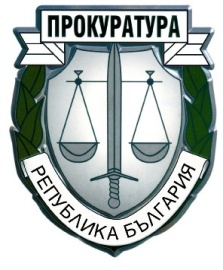 ПРОКУРАТУРА   НА   РЕПУБЛИКА   БЪЛГАРИЯРАЙОННА   ПРОКУРАТУРА   -   НИКОПОЛНикопол 5940, пл. Европа 14  тел./факс 064 889 153e-mail : nikopol@pl.prb.bg№ВИД НА УСЛУГИТЕПрогнозен бройна обслужваните лицаIЛабораторни изследвания, включващи:8Изследване на урина (захар, кетонни тела, албумин, уробилиноген)Изследване кръв – пълна кръвна картина, холестеролIМедицински прегледи, включващи:           8терапевт – снемане на анамнеза и общ здравен статус, изготвяне и разчитане на електрокардиограма, измерване на кръвно налягане и пулсофталмолог – изследване на зрителна острота и рефракции за регистриране на болести на окото и придатъците му; при необходимост – издаване на рецепта за очиланевролог – снемане на анамнеза, неврологичен статус, диагностициране на заболявания на нервната система№ по           редДата на сключване и                 срок на действие на           договораСтойностнадоговораКонтрагент/Купувач/(наименование, адрес и телефон)1.2.3.Наименование на участника:Седалище:- пощенски код, населено място:- ул./бул., №, блок №, вход, етаж:Адрес за кореспонденция:- пощенски код, населено място:- ул./бул., №, блок №, вход, етаж:Телефони:Факс:Е-mail адрес:Лица, представляващи участника по учредителен акт:/ако лицата са повече от три, данните са представят в приложение/Трите имена, ЕГН, лична карта №, подпис на лицето:Трите имена, ЕГН, лична карта №, подпис на лицето:Трите имена, ЕГН, лична карта №, подпис на лицето:Участникът се представлява заедно или поотделно от изброените лица:Обслужваща банка № на сметката, по която ще бъде възстановена гаранцията за участиеТитуляр на сметката№ВИД Н А УСЛУГИТЕПрогнозен бройна обслужваните лицаIЛабораторни изследвания, включващи:8Изследване на урина (захар, кетонни тела, албумин, уробилиноген)Изследване кръв – пълна кръвна картина, холестеролIМедицински прегледи, включващи:8терапевт – снемане на анамнеза и общ здравен статус, изготвяне и разчитане на електрокардиограма, измерване на кръвно налягане и пулсофталмолог – изследване на зрителна острота и рефракции за регистриране на болести на окото и придатъците му; при необходимост – издаване на рецепта за очиланевролог – снемане на анамнеза, неврологичен статус, диагностициране на заболявания на нервната система№ВИД НА УСЛУГИТЕПрогнозен брой на обслужвани лицаЕдинична ценаПроизведениеI.Лабораторни изследвания, включващи:Изследване на урина (захар, кетонни тела, албумин, уробилиноген)8Изследване кръв – пълна кръвна картина, холестерол8IIМедицински прегледи, включващи:терапевт – снемане на анамнеза и общ здравен статус, изготвяне и разчитане на електрокардиограма, измерване на кръвно налягане и пулс8офталмолог – изследване на зрителна острота и рефракции за регистриране на болести на окото и придатъците му; при необходимост – издаване на рецепта за очила8невролог – снемане на анамнеза, неврологичен статус, диагностициране на заболявания на нервната система8ПРОГНОЗНА ЦЕНА:ПРОГНОЗНА ЦЕНА:ПРОГНОЗНА ЦЕНА:ПРОГНОЗНА ЦЕНА:№ по           редИме, презиме,фамилияОбщ професионален опит (години)Образование,квалификацияДлъжността, която ще изпълнява лицето при изпълнение на обществената поръчка12341234